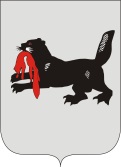 ИРКУТСКАЯ ОБЛАСТЬСЛЮДЯНСКАЯТЕРРИТОРИАЛЬНАЯ ИЗБИРАТЕЛЬНАЯ КОМИССИЯг. СлюдянкаО заверении списка кандидатов по двухмандатному  избирательному округу № 2, выдвинутых избирательным объединением Иркутским региональным отделением Политической партии ЛДПР – Либерально-демократической партии России при проведении дополнительных выборов депутата Думы Новоснежнинского сельского поселения Слюдянского района по одному незамещенному мандату          Рассмотрев документы, представленные для заверения списка кандидатов по двухмандатному  избирательному округу №2, выдвинутых избирательным объединением Иркутским региональным отделением политической партии ЛДПР – Либерально-демократической партии России при проведении дополнительных выборов депутата Думы Новоснежнинского сельского поселения Слюдянского района по одному незамещенному мандату, в соответствии со статьей 35 Федерального закона от 12 июня 2002 года № 67-ФЗ «Об основных гарантиях избирательных прав и права на участие в референдуме граждан Российской Федерации», частями 8, 9 статьи 52 Закона Иркутской области от 11 ноября 2011 года №116-ОЗ «О муниципальных выборах в Иркутской области», Слюдянская территориальная избирательная комиссияРЕШИЛА:1. Заверить список кандидатов в депутаты Думы Новоснежнинского сельского поселения  Слюдянского района по одному незамещенному мандату в двухмандатном  избирательном округе № 2 в количестве одного человека, выдвинутого в установленном порядке избирательным объединением Иркутским региональным отделением Политической партии ЛДПР – Либерально-демократической партии России. 2. Выдать настоящее решение с копией заверенного списка, указанного в пункте 1 решения, уполномоченному представителю данного избирательного объединения в течение одних суток. Председатель комиссии                      		           	      Н.Л. ЛазареваСекретарь комиссии                                                                   Н.Л. ТитоваР Е Ш Е Н И ЕР Е Ш Е Н И Е20 июля  2018 года№ 83/680 